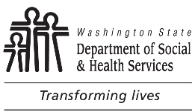 CONFIDENTIAL INFORMATION – DO NOT DISCLOSE NOT FOR PUBLIC DISCLOSUREALF Resident Characteristic Roster and Sample Selection Addendum Attachment DCONFIDENTIAL INFORMATION – DO NOT DISCLOSE NOT FOR PUBLIC DISCLOSUREALF Resident Characteristic Roster and Sample Selection Addendum Attachment DCONFIDENTIAL INFORMATION – DO NOT DISCLOSE NOT FOR PUBLIC DISCLOSUREALF Resident Characteristic Roster and Sample Selection Addendum Attachment DCONFIDENTIAL INFORMATION – DO NOT DISCLOSE NOT FOR PUBLIC DISCLOSUREALF Resident Characteristic Roster and Sample Selection Addendum Attachment DCONFIDENTIAL INFORMATION – DO NOT DISCLOSE NOT FOR PUBLIC DISCLOSUREALF Resident Characteristic Roster and Sample Selection Addendum Attachment DCONFIDENTIAL INFORMATION – DO NOT DISCLOSE NOT FOR PUBLIC DISCLOSUREALF Resident Characteristic Roster and Sample Selection Addendum Attachment DCONFIDENTIAL INFORMATION – DO NOT DISCLOSE NOT FOR PUBLIC DISCLOSUREALF Resident Characteristic Roster and Sample Selection Addendum Attachment DCONFIDENTIAL INFORMATION – DO NOT DISCLOSE NOT FOR PUBLIC DISCLOSUREALF Resident Characteristic Roster and Sample Selection Addendum Attachment DALF NAMEALF NAMEALF NAMEALF NAMEALF NAMEALF NAMEALF NAMEALF NAMEALF NAMEALF NAMEALF NAMELICENSE NUMBERLICENSE NUMBERLICENSE NUMBERLICENSE NUMBERLICENSE NUMBERLICENSE NUMBERLICENSE NUMBERCONFIDENTIAL INFORMATION – DO NOT DISCLOSE NOT FOR PUBLIC DISCLOSUREALF Resident Characteristic Roster and Sample Selection Addendum Attachment DCONFIDENTIAL INFORMATION – DO NOT DISCLOSE NOT FOR PUBLIC DISCLOSUREALF Resident Characteristic Roster and Sample Selection Addendum Attachment DCONFIDENTIAL INFORMATION – DO NOT DISCLOSE NOT FOR PUBLIC DISCLOSUREALF Resident Characteristic Roster and Sample Selection Addendum Attachment DCONFIDENTIAL INFORMATION – DO NOT DISCLOSE NOT FOR PUBLIC DISCLOSUREALF Resident Characteristic Roster and Sample Selection Addendum Attachment DCONFIDENTIAL INFORMATION – DO NOT DISCLOSE NOT FOR PUBLIC DISCLOSUREALF Resident Characteristic Roster and Sample Selection Addendum Attachment DCONFIDENTIAL INFORMATION – DO NOT DISCLOSE NOT FOR PUBLIC DISCLOSUREALF Resident Characteristic Roster and Sample Selection Addendum Attachment DCONFIDENTIAL INFORMATION – DO NOT DISCLOSE NOT FOR PUBLIC DISCLOSUREALF Resident Characteristic Roster and Sample Selection Addendum Attachment DCONFIDENTIAL INFORMATION – DO NOT DISCLOSE NOT FOR PUBLIC DISCLOSUREALF Resident Characteristic Roster and Sample Selection Addendum Attachment DALF NAMEALF NAMEALF NAMEALF NAMEALF NAMEALF NAMEALF NAMEALF NAMEALF NAMEALF NAMEALF NAMEINSPECTION DATEINSPECTION DATEINSPECTION DATEINSPECTION DATEINSPECTION DATEINSPECTION DATEINSPECTION DATERESIDENT ROOMADMIT DATEADMIT DATERESIDENT ID NUMBERRESIDENT NAME Nursing Services Medication:  Ind. (I), Assist (A), Adm. (Ad), Fam. (F) Mobility / Falls / Ambulation Devices Behavior / Psycho Social Issues Dementia / Alzheimer’s / Cognitive impairment Exit Seeking / Wandering Smoking DD / Mental Health Language/Communication Issue/Deafness/Hearing issues Vision Deficit / Blindness Diabetic:  Insulin/Non-Insulin Assist with ADL’s Wounds / Skin Issue Incontinent / Appliance (catheter) Dialysis Special Dietary Needs / Scheduled Snacks Weight Loss / Weight Gain Weight Loss / Weight Gain Medical Devices  Pay Status:  Private = P  State = S Recent Hospitalization Oxygen / Respiratory Therapy Home Health / Hospice / Private Caregiver Other